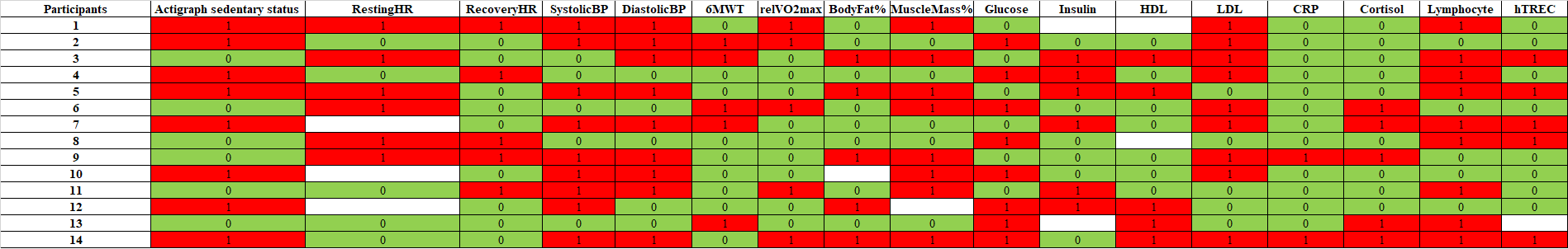 Legend of supplementary material (responsiveness table): Heat map classifies participants based on individual responsiveness for physiological and molecular parameters. Red color shows individuals with above average response (high responder or HR), green color indicates individuals with below average response (low responder or LR) while x indicates missing value.